Volume-IICENTER OF INNOVATIVE & APPLIED BIOPROCESSING DEPARTMENT OF BIOTECHNOLOGY(Govt. of India)Knowledge City, Sector‐81, MohaliFINANCIAL BID DOCUMENT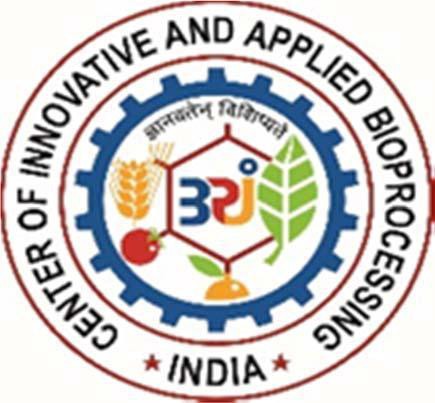 Provision of Chain Link Fencing in Low Lying Area  at Main Campus, CIAB, Knowledge City, Sector-81, Mohali.0TECHNICAL SPECIFICATIONS1.0 STANDARD SPECIFICATIONS TO BE FOLLOWEDThe work should be executed as per following CPWD specification and also the specification laid in tender document. In case, above specifications are not available for certain item, then the material should conform to ISI and BIS standards.Civil Engineering WorksCPWD Specification 2009 Vol. I & II along with latest correction slips. These Specifications have replaced CPWD Specifications 1996 along with Correction Slips issued on them. These Specifications cover all types of Works. The specifications are available as a printed document issued by CPWD and also in soft copy PDF Format in CPWD website.Electrical Engineering WorksCPWD General Specifications for Electrical Works Part I Internal - 2013.CPWD General Specifications for Electrical Works Part II External - 1994.CPWD General Specifications for Electrical Works Part IV Sub Stations – 2013. The above specifications shall be read with upto date correction slips (if any).(A) CIVIL WORKSWORKMANSHIP FOR THE ENTIRE PLUMBING WORK.The workmanship shall be best of its kind and shall conform to the specifications, as below or Indian Standard Specifications in every respect or latest trade practices and shall be subject to approval of the Engineer-in- Charge. All materials and/or Workmanship which in the opinion of the Engineer-in- Charge is defective or unsuitable shall be removed immediately from the site and shall be substituted with proper materials and/or workmanship forthwith.WARRANTY AND HANDOVERThe Contractor shall warrant  that all plant, materials and equipment  supplied and all workmanship performed by him to be free from defects of whatsoever  nature before handover to the Engineer-in-Charge. All the Guarantee/Warranty certificates of all the items shall be in the name of Institute i.e., CENTER OF INNOVATIVE & APPLIED BIOPROCESSING (CIAB), Mohali.HANDING OVER OF DOCUMENTS1All testing and commissioning shall be done by the Contractor to the entire satisfaction of the Engineer-in- Charge and all testing and commissioning documents shall be handed over to the Engineer-in-Charge.NOTE: In case of any contradiction between the specifications, the contractor shall take the prior approval of the Engineer- In – Charge before executing the same at site.2LIST OF MAKES TO BE ADOPTEDNote: - Any other material makes not mentioned above shall be ISI marked & got approved from Engg-in-charge3NAME OF WORK: - Provision of Chain Link Fencing in Low Lying Area at Main Campus, CIAB, Knowledge City, Sector-81, MohaliABSTRACT SHEETStamp & Signatures of bidder4NOTE: - Payment shall be released item wise based on actual measurement examined at site by Engineer- In- Charge. Rates quoted by bidder shall be deemed to be inclusive of all taxes, GST, profits, labour, carriage, etc.Signature/Stamp of Bidder6S. NoItemMake1CementJ K Lakshmi/ ACC/ Ultratech/ Ambuja2Steel Reinforcement (TMT bars)Tata/JSW Jindal/ Sail/Vizag3GI FencingTata/ Jindal/ Swastic4PaintAsian Paint/ Berger/ICI5Mild steel tubular/section workJindal/Apollo/Tata/SAILS.NOPARTICULARSAMOUNT (In INR)1ESTIMATED		VALUE OF	WORK (INCLUSIVE	OF	TAXES, LABOURCESS ETC)Rs 3,53,605/-2PERCENTAGE	(% AGE) QUOTEPLUS/MINUS (+/ -) BY BIDDER ON ESTIMATED AMOUNT (IN FIGURES)3PERCENTAGE	(% AGE) QUOTEPLUS/MINUS (+/ -) BY BIDDER ON ESTIMATED AMOUNT (IN WORDS)4NET       AMOUNT        AFTER          UN-CONDITIONAL PERCENTAGE REBATE OR  QUOTE ABOVE ESTIMATED VALUE ((IN FIGURES)5NET       AMOUNT        AFTER          UN-CONDITIONAL PERCENTAGE REBATE OR  QUOTE ABOVE ESTIMATED VALUE ((IN WORDS)P/F of chain link fencing in Low Lying Area at CIAB CampusP/F of chain link fencing in Low Lying Area at CIAB CampusP/F of chain link fencing in Low Lying Area at CIAB CampusP/F of chain link fencing in Low Lying Area at CIAB CampusP/F of chain link fencing in Low Lying Area at CIAB CampusP/F of chain link fencing in Low Lying Area at CIAB CampusS.NODESCRIPTION OF ITEMUNITQTYRATEAMOUNT1Providing and fixing G.I. chain link fabric fencing of required width in mesh size 50x50 mm including strengthening with 2 mm dia wire or nuts, bolts and washers as required complete as per the direction of Engineer-in-charge.sqm218.5561.7122731.45Made of G.I. wire of dia. 4 mm2Labour Charges for Providing and fixing Existing G.I. chain link fabric fencing of required width in mesh size 50x50 mm including strengthening with 2 mm dia wire or nuts, bolts and washers as required complete as per the direction of Engineer-in-charge.Sqm9525023750.003Earth work in excavation by mechanical means (Hydraulic excavator) /manual means over areas including disposal of excavated earth, lead upto 50m and lift upto 1.5m, disposed earth to be levelled and neatly dressed.All kinds of soilcum38.40125.954836.484Filling available excavated earth (excluding rock) in trenches, plinth, sides of foundations etc. in layers not exceeding 20cm in depth, consolidating each deposited layer by ramming and watering, lead up to 50 m and lift upto1.5 m.cum21.12125.752655.845Providing and laying in position cement concrete of specified grade excluding the cost of centering and shuttering - All work up to plinth level :1:1½:3 (1 Cement: 1½ coarse sand (zone-III) : 3 graded stone aggregate 20 mm nominal size).cum17.285,924.65102377.956Structural steel work in single section, fixed with or without connecting plate, including cutting, hoisting, fixing in position and applying a priming coat of approved steel primer all complete.rmt135In Kg78358.4545766.357Centering and shuttering including strutting, propping etc. and removal of form for all heightsFoundations, footings, bases of columns, etc. for mass concreteSqm115.2193.9522343.048Painting with synthetic enamel paint of approved brand andmanufacture to give an even shadeTwo or more coats on new workSqm64.878.45080.329Demolishing cement concrete manually/ by mechanical meansincluding disposal of material within 50metres lead as per direction of Engineer - in - charge.Cum10997.059970.5010Dismantling steel work in single sections including dismemberingand stacking within 50 metres lead inChannels, angles, tees and flats8000.95760.0011Labour Charges for dismantling of chain link Fencing with necessary battensand beading including stacking the serviceable material within 50metres lead including removal of vegetation , etc in complete aspects asper Engineer-IN charge.Sqm218.5459832.50Total350104.43Labour Cess 1%3501.04Net Total Amount for Civil Works353605.48